Mathematica  Lab II 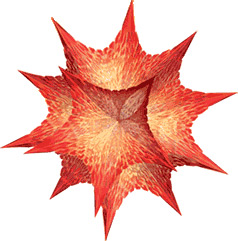 Improper Integrals(Lab report due: March 1) (A)   Evaluate each of the following improper integrals. (1)   (2)   (3)    (4)   (B)  Torricelli's Trumpet or Gabriel's Horn 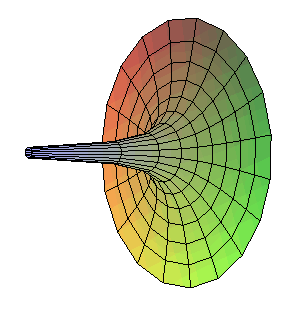 Evangelista Torricelli (1608 - 1647), a student of Galileo, made a discovery that amazed him.  Let's examine what occurred. Rotate the curve y = 1/x from x = 1 to infinity about the x-axis, thus obtaining an infinite solid of revolution.  Let us call this solid the "horn of Gabriel", after the messenger of God in the old and new testaments. Exercises:   (5)   Using disks or shells, compute the volume of this solid.  Is this volume finite or infinite? (6)   Calculate the surface area of the horn of Gabriel.  Is this surface area finite or infinite? (7)   Why was Torricelli amazed?  Describe the paradox. (C)   The Gamma Function Many important functions in applied mathematics and statistics are defined in terms of improper integrals.  Perhaps the most famous of these is the gamma function, defined by: 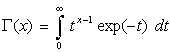 This function is defined for x > 0. Exercises:   You may use the built-in gamma function, Gamma[x], in Mathematica.(8)    Plot the graph of y = (x) over the interval [0.5, 6].   (9)     By calculating (1), (2), (3), (4), and (5), guess a formula for (n) when n is a positive integer. (10)     Calculate (1/2), (3/2) and (5/2). (11)      Consider (x+1) / (x).  Substitute different positive values of x into this expression and observe what happens.  Can you guess a general result for simplifying this expression ?  Using your conjecture, how is (x+1)  related to (x) ?(12)      Stirling's formula states that 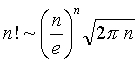 (Recall that two functions f and g are said to be asymptotic (and written f ~ g) if the limit of f(x) / g(x), as x tends toward infinity, equals 1.)  (D)  Normal Distribution A function p(x) is said to be a probability density function (or pdf) if: p(x) is defined for all real x p(x) > 0 for all x the (improper) integral of p over the real line equals 1. Exercises:   Show that each of the following functions is a probability density function.  Plot the graph of each pdf as well. (13)     p1(x) = (1/sqrt(2)) exp(-(x-15)2/2)  defined for all x. (14)     p2(x) =  (1/(3sqrt(2)) exp(-(x-11)2/18)  defined for all x. A pdf is often used to model a random event.  For example, let us consider the following probabilistic model.  Suppose that R is the amount of rainfall (in inches) in Alphaville during one year. (R is called a random variable.)  Then the probability that a < R < b is given by the area under the pdf defined above, p1, from x = a to x = b. Exercises:   (15)   Find the probability that the amount of rainfall in Alphaville is more than 16 inches during a year. (16)   Find the probability that the amount of rainfall in Alphaville is less than 13 inches during a year. (17)   The mean value (or average value) of a random variable with pdf p(x) is given by the (improper) integral of xp(x) over the real line.  Find the mean value of the random variable R defined above. (18)    The variance of a random variable with pdf p(x) is given by the (improper) integral of (x-)2p(x) over the real line, where  denotes the mean value of the random variable.   Find the variance of R. (19)     Suppose that the amount of snowfall, S, (in inches) during one year in Betaville is given by the pdf p2(x) defined above.  Find the mean value and the variance of S. 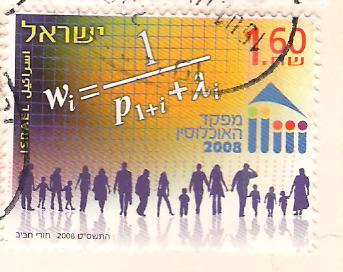  Course Home Page          Department Home Page        Loyola Home Page